Are you running a raffle? Not sure of the requirements?Quý vị có hoạt động xổ số không? Quý vị có biết rõ về các quy định không?Vé Xổ số chỉ có thể được điều hành bởi các tổ chức có đăng ký với Ủy ban Quy tắc về Cờ bạc và Rượu bia Victoria (VCGLR).  

Để kiểm tra xem quý vị đã đăng ký chưa hãy tìm VCGLR database. Nếu chưa, quý vị có thể hoàn tất thủ tục application form.Để biết thêm chi tiết, xem Raffles - FAQs  Đối với câu hỏi về xổ số của quý vị và việc đáp ứng các yêu cầu pháp lý xin vui lòng liên hệ với VCGLR theo số 1300 182 457 hoặc email contact@vcglr.vic.gov.au www.vcglr.vic.gov.au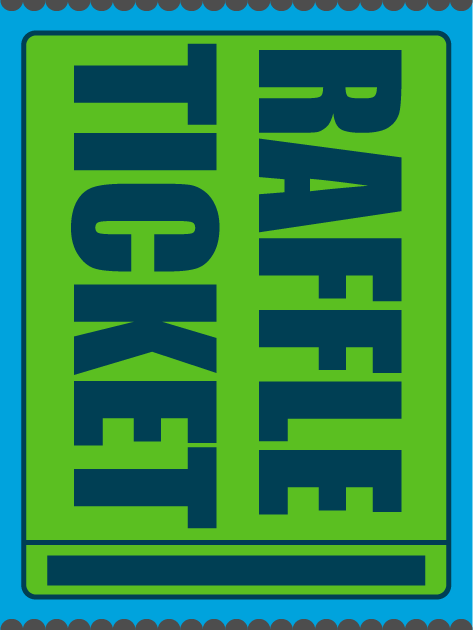 